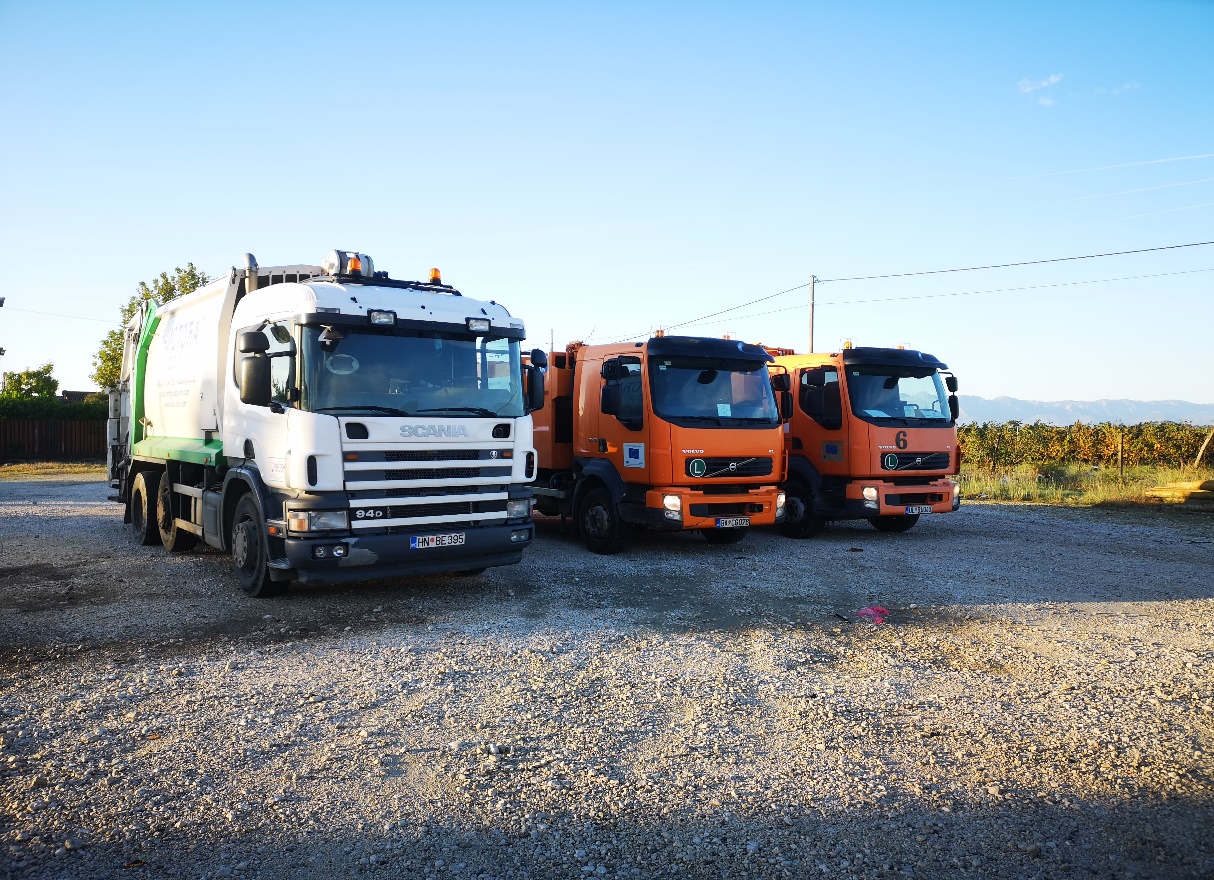 				Sadržaj Programa:NAPOMENA: Sadržaj programa usklađen je sa odredbama člana 26 stav 1 i 2 Zakona o komunalnim djelatnostima (“Sl.list Crne Gore” br. 055/16, 074/16, 002/18 i 066/19) i Pravilnika o bližem sadržaju Godišnjeg programa obavljanja komunalnih djelatnosti i godišnjeg izvještaja o realizaciji godišnjeg programa obavljanja komunalnih djelatnosti (“Sluzbeni list Crne Gore” br. 54/20 od 08.06.2020) I  UVODDonošenje godišnjeg programa obavljanja komunalnih djelatnosti, definisano je odredbama člana 26. stav 1 i člana 29. stav 2 tačka 7. Zakona o komunalnim djelatnostima (“Sl.list CG” broj 55/2016, 074/16, 002/18 i 066/19).Komunalne djelatnosti individualne i zajedničke komunalne potrošnje, kao i ukupno poslovanje  privrednog društva u 2021.g.  vršiće se primjenom sledećih osnovnih zakonskih propisa Crne Gore i opštinskih propisa  lokalne samouprave:Osnovni zakonski propisiZakon o privrednim društvima (»Sl.list RCG« broj 065/20)Zakon o radu (»Sl.list CG« br.074/19)Zakon o komunalnim djelatnostima ( »Sl.list CG« broj 055/16,074/16,002/18,066/19)Zakon o upravljanju otpadom (»Sl.list CG« broj 064/11 i 039/16)Zakon o lokalnoj samoupravi (»Sl.list CG » broj 002/18)Zakon o životnoj sredini (»Sl list CG« broj 052/16)Zakon zaštiti prirode (»Sl.list CG« broj 054/16)Zakon o javnim nabavkama (»Sl.list CG« broj 074/19)Zakon o zaštiti i zdravlju na radu (»Sl.list CG« broj 034/14 i 044/18)Zakon o zaradama zaposlenih  u javnom sektoru (»Sl.list CG« broj 016/16, 083/16,021/17, 042/17 i 012/18)Zakon o zaštiti potrošača (»Sl.list CG » broj 002/14, 006/14, 043/15 i 070/17)Zakon o zastiti i dobrobiti zivotinja (»Sl.list CG« broj 14/08)Propisi lokalne samouprave »Službeni list Crne Gore – opštinski propisi »broj 033/19 od 14.08.2019.g.Odluka o komunalnom redu Opštine Tuzi;Odluka o osnivanju Društva sa ograničenom odgovornošću »Komunalno/Komunale« Tuzi;Odluka o javnom vodosnabdijevanju;Odluka o održavanju čistoće;Odluka o pijacama;Odluka o kućnim ljubimcima;Odluka o pogrebnoj djelatnosti, uređenju i održavanju grobljaOstali akti :Statuta DOO »KOMUNALNO/KOMUNALE« Tuzi  na koji je data saglasnost SO Tuzi.Ugovora o povjeravanju obavljanja komunalnih djelatnosti i korišćenju komunalne infrastrukture i drugih sredstava u svojini Opštine Tuzi, broj 01-031/20-6785 od 16.07.2020.godine.Osnove za izradu programa obavljanja komunalnih djelatnosti nalaze se i u sledećim dokumentima:Nacrtu budžeta Opštine Tuzi za 2021.g.Očekivanom Planu popune sistematizovanih radnih mjesta u Društvu po izradi novog akta o unutrašnjoj organizaciji i sistematizaciji radnih mjesta te kontinuiranog obavljanja dodijeljenih komunalnih djelatnosti u skladu sa ugovorom o povjeravanju obavljanja komunalnih djelatnosti.Opštim kolektivnim ugovorom – Granskim kolektivnim ugovorom za stambeno komunalnu djelatnost  čije važenje je ograničeno do kraja 2020.g. što znači da socijalni partneri na nivou države moraju donijeti novi ugovor a potom i granske organizacije – granske kolektivne ugovore u 2021.g. Ovo za postojeće pojedinačne kolektivne ugovore kod poslodavaca predstavlja značajno opterećenje u dijelu očekivanja novih propisa u skladu sa novim Zakonom o radu.Plan finansijske podrške funkcionisanju Društva  u nabavci osnovne opreme za izvršavanje komunalnih djelatnosti, te nastavak i završetak procesa diobenog bilansa između komunalnih privrednih društava iz Podgorice i našeg Društva.Očekivanom izradom novog Državnog Plana upravljanja komunalnim i neopasnim građevinskim otpadom za period 2021-2026.godina te donošenje novih lokalnih planova u opštinama, kao i realizaciji planiranih aktivnosti na formiranju regionalnih centara za upravljanje otpadom, uzimajući u obzir da navedeni planovi na državnom i lokalnom nivou ističu do kraja 2020.godine i predstoji nam analiza istih.Zakon o komunalnim djelatnostima je osnovni zakonski propis za obavljanje komunalnih djelatnosti. Za primjenu istog, definisani su i usvojeni sledeći podzakonski akti, po kojima u 2020/2021.godini  Društvo mora uskladiti  svoja interna akta: Uredba o bližim elementima i metodologiji za određivanje cijena komunalnih usluga (»Službeni list Crne Gore »br. 055/20 od 12.06.2020.g.);Pravilnik o bližem sadržaju godišnjeg programa obavljanja komunalnih djelatnosti i godišnjeg izvještaja o realizaciji godišnjeg programa obavljanja komunalnih djelatnosti (»Službeni list Crne Gore »br. 054/20 od 08.06.2020.g.);Pravilnik o minimumu kvaliteta i obima poslova za obavljanje komunalne djelatnosti (»Službeni list Crne Gore »br. 054/20 od 08.06.2020.g.);Pravilnik o uslovima za obavljanje komunalne djelatnosti (»Službeni list Crne Gore »br. 054/20 od 08.06.2020.g.)Pravilnik o bližim uslovima i načinu vođenja registra vršilaca komunalnih djelatnosti i izdatih rješenja o ispunjenosti uslova za obavljanje komunalnih djelatnosti (»Službeni list Crne Gore »br. 077/17 od 17.11.2017.g.)Iz naprijed navedenih datuma donošenja navedenih podzakonskih akata, vidljivo je da se sa donošenjem istih  kasnilo preko dvije godine (uredba i pravilnici donešeni u 2020.godini) čime komunalna privredna društva pa i naše, nisu imale pravne osnove za usklađivanje sopstvenih internih akata, te ih isto očekuje u 2021.godini.Navedenim zakonom, uređenje i održavanje javnih površina, uređenje i održavanje javnih zelenih površina, upravljanje javnom rasvjetom, održavanje opštinskih puteva, održavanje korita vodotokova od lokalnog značaja, održavanje javnih prostora za parkiranje, održavanje javnih toaleta, zbrinjavanje napuštenih i izgubljenih životinja (kućnih ljubimaca) i održavanje skloništa za njihovo zbrinjavanje su komunalne djelatnosti zajedničke komunalne potrošnje, a upravljanje komunalnim otpadom, održavanje pijaca i pogrebne usluge su komunalne djelatnosti individualne komunalne potrošnje.Članom 14. Zakona o komunalnim djelatnostima, definisano je da jedinice lokalne samouprave tj.opština Tuzi, u skladu sa zakonom obezbjeđuje:materijalne i tehičke uslove za obavljanje i razvoj komunalnih djelatnostifinansijske uslove za obavljanje djelatnosti zajedničke komunalne potrošnjeizgradnju i investiciono održavanje komunalne infrastrukture Ugovorom o povjeravanju obavljanja komunalnih djelatnosti, DOO “Komunalno/Komunale “ Tuzi, dodijeljeni su sledeće komunalne djelatnosti;Vodosnabdijevanje*Uređenje i održavanje javnih površinaUpravljanje atmosferskim vodama i vodotocima*Održavanje lokalnih i nekategorisanih puteva*Održavanje javnih grobaljaOdržavanje pijaceOdržavanje javnih prostora za parkiranjeUpravljanje komunalnim i kabastim otpadomZbrinjavanje napuštenih ili izgubljenih životinja i održavanje skloništa za njihovo zbrinjavanje*Održavanje javne rasvjete*Djelatnosti pod rednim brojevima 1, 6, 7, 8 su djelatnosti individualne komunalne potrošnje, a djelatnosti pod rednim brojevima 2, 3, 4, 5, 9 i 10 su djelatnosti zajedničke komunalne potrošnje.Do konačnog razgraničenja sa Glavnim Gradom i stvaranja uslova za obavljenje svih poslova koji su predviđeni Statutom, ugovorom i drugim osnivačkim aktima, D.o.o. “Komunalo/Komunale” Tuzi obavlja sljedeće djelatnosti:Uređenje i održavanje javnih površina;Održavanje lokalnih i nekategorisanih putevaPijačne usluge Upravljanje komunalnim i kabastim otpadom (sakupljanje, transport i deponovanje;Upravljanje i održavanje korita vodotokova od lokalnog značaja;Održavanje javnih grobaljaSvjesni činjenice da kvalitet obavljanja komunalnih djelatnosti u nadležnosti našeg privrednog društva,  kao vršioca komunalnih djelatnosti na području opštine Tuzi, predstavlja nezamjenljiv uslov života građana, privrednih subjekata, sa posebnim akcentom na malim i srednjim privrednim društvima i turističkim privrednim subjektima,  kao osnovnim privrednim djelatnostima u našoj sredini, program obavljanja komunalnih djelatnosti za 2021.godinu usmjeren je na zadovoljenje navedenih potreba građana i privrede na čitavom području opštine Tuzi.Sagledavajući i analizirajući rezultate rada iz tekuće godine, odnosno prvoj godini formiranja ovog Društva, identifikovali smo pravce rješavanja aktuelnih problema i zadataka koje treba realizovati. Radi se o zadacima, od kojih se neki moraju neprekidno vršiti posebno u toku trajanja pandemije korona virusa i u narednoj godini, druge izvršavati u što kraćem roku kao što je popuna ljudskim i tehničkim resursima  kao osnovni  pravac,  dok nam je osnovni cilj da se sve komunalne djelatnosti izvršavaju kvalitetno i  kontinuirano tokom cijele godine u cilju zaštite  javnog interesa kroz obavljanje  ovih djelatnosti u opštini Tuzi. U sklopu aktivnosti koje su obavezne po Zakonu o komunalnim djelatnostima, u saradnji sa lokalnom samoupravom potrebno je u 2021.godini, kao prioritete naglasiti:Izradu cjenovnika komunalnih usluga Društva, u skladu sa članom 54 stav 3 Zakona o komunalnim djelatnostima, u tom cilju potrebno je da JLS izradi i dostavi elemente definisane zakonom  i to:- troškova investicionog održavanja komunalne infrastrukture - troškove otplate kredita za izgradnju komunalne infrastrukture i nabavku pripadajuće opreme.U skladu sa članom 73 Zakona o komunalnim djelatnostima, potrebno je u 2021 godini da JLS nakon identifikacije nepokretnosti i komunalne infrastrukture u svim privrednim društvima čiji je osnivač, podnese zahtijev za upis državne svojine iz člana 16 stav 1 zakona.Na sjednici Skupštini opštine Tuzi, donijeta je Odluka o osnivanju Društva sa ograničenom odgovornošću “Komunalno/Komunale” Tuzi (“Službeni list Crne Gore – opštinski propisi”, broj 033/19 od 14.08.2019. godine). Ovom odlukom se osnivano privredno društvo, kao jednočlano društvo, radi obavljanja komunalnih djelatnosti. Isto tako, obavljanje komunalnih djelatnosti u 2020.godini, je povjereno Društvu, zaključenjem posebnog ugovora o povjeravanju obavljanja komunalnih djelatnosti i korišćenju komunalne infrastrukture i drugih sredstava u svojini Opštine Tuzi.Kašnjenje razgraničenja sa Glavnim gradom, neregulisana pitanja podjele ljudskih i materijalnih resursa između našeg Društva i komunalnih privrednih Društava iz Podgorice, znatno otežavaju formiranje privrednog Društva, iako isto u 2021.godini,  ne smije biti razlog da d.o.o. “Komunalno/Komunale” Tuzi ne funkcioniše i u drugim oblastima,  i to u obavljanju sljedećih komunalnih djalatnosti:Upravljanje i održavanje buvlje pijaceSnabdijevanje vodomUpravljanje atmosferskim vodama i vodotocimaOdržavanje javnih prostora za parkiranjeBriga o javnoj rasvjeti (do konačne raspodjele sa Glavnim Gradom, Društvo radi na evidentiranju i prijavljivanju kvarova)Zbrinjavanje napuštenih ili izgubljenih životinja (kućnih ljubimaca) i održavanje skloništa za njihovo zbrinjavanje.Održavanje lokalnih i nekategorisanih puteva Finansiranje djelatnosti koje ima karakter od javnog interesa vrši se iz sredstava  budžeta opštine, te pružanjem usluga iz okvira djelatnosti Privrednog društva, donacija i drugih izvora u skladu sa zakonom. Poslovi koji se finansiraju iz budžeta opštine Tuzi kao zajednička komunalna potrošnja su:Uređenje i održavanje javnih površina,Upravljanje i održavanje korita vodotoka od lokalnog značaja (zaštita korita rijeke Rujela)Održavanje lokalnih puteva i grobaljaOdržavanje signalizacije i parking prostora Održavanje i uređenje autobuske staniceSnabdijevanje vodom seoskih područjaZbrinjavanje napuštenih ili izgubljenih životinja i održavanje skloništa za njihovo zbrinjavanje.Poslovi koji se fininsiraju iz sopstvenih sredstava su:Upravljanje komunalnim otpadom, sakupljanje, transport i deponovanje;Sakupljanje čvrstog (kabastog) otpada i transport do deponije,Sakupljanje zelenog otpada i transport do deponije,Pijačne uslugeDruštvo obavlja i djelatnosti koje nemaju karakter djelatnosti od javnog interesa i to:utovar, transport i odlaganje neopasnog otpada po zahtjevu trećih lica transport tehničke vode i pranje površina po zahtjev trećih licaSredstva za obavljanje djelatnosti koje nemaju karakter javnog interesa, obezbjeđuju se iz sopstvenih prihoda Društva.Od svih komunalnih djelatnosti, osim povećanja količina i strukture odloženog otpada svih vrsta, d.o.o. “Komunalno/Komunale” Tuzi najviše se susrijeće sa problemom neplanskog odlaganja kabastog otpada i stvaranju divljih deponija, i sa tim se otežavaju uslovi rada zbog nedostatka savjesti građana i tehničke opremljenosti Društva. Takođe, opterećenost saobraćajne infrastrukture u Tuzima, kao tranzitnog grada koji se graniči sa Albanijom, uz porast broja motornih vozila, dovodi do preopterećnja i nedovoljnog broja parking prostora.Ovim Programom se obuhvataju radnje i aktivnosti koje imaju za cilj da područje opštine Tuzi, prevashodno javne površine, budu čistije i uređenije, da lokalni putevi budu održavani, da gradjani budu snabdijevani kvalitetnom vodom za piće, da se radi na održavanju i eknonomizaciji sistema javne rasvjete i sa tim identifikovati pravce rješavanja aktuelnih problema i zadataka koje treba realizovati.Problem razgraničenja sa Glavnim Gradom još ostaje, što dovodi do odlaganja i preuzimanja  komunalnih djelatnosti i mehanizacije koju su trebali da nam ustupe prilikom podjele nadležnosti, na čemu će se Društvo najviše fokusirati u 2021.godini.Analiza procijena rezultata je obavljena na osnovu analize presjeka stanja finansiskih pokazatelja, analize trenutnog stanja bilansa uspjeha, kao i na osnovu predviđanja troškova i obaveza za narednu godinu.II  Osnovni podaci o vršiocu komunalnih djelatnostiTABELA (propisano članom 4, priloga Pravilnika)		prilogUnutrašnja organizacija sa organizacionom šemomSektor opštih i zajedničkih djelova čine:Služba opštih i pravnih poslovaSlužba računovodstveno finansijskih poslova i komercijaleSlužba tehničke podrške i servisaSektor komunalnih djelatnosti čine:Služba javnog vodosnabdijevanja i upravljanja komunalnim otpadnim vodamaSlužba prikupljanja, transporta i deponovanja otpadaSlužba uređenja i održavanja javnih površina, lokalnih puteva i grobljaSlužba održavanja pijaca,javnih prostora za parkiranje i autobuske staniceSlužba upravljanja javnom rasvjetomNa osnovu člana 9 statuta društva Društvu se povjerava obavljanje sledećih komunalnih djelatnosti: sakupljanje bezopasnog otpada, kao pretežne djelatnosti, u Zakonu o klasifikaciji djelatnosti utvrđene u sektoru E, oblast 38, grana 38.1, grupa 38.11,održavanje i čišćenje javnih površinasakupljanje, transport i odlaganje komunalnog otpada za potrebe korisnika usluga isakupljanje i promet sekundarnih sirovina.Društvo obavlja komunalne djelatnosti, predviđenih Zakonom o klasifikaciji djelatnosti ("Sl. list CG", broj 18/11) kao pretežne djelatnosti i to:36 - Sakupljanje, prečišćavanje i distribucija vode37 - Uklanjanje otpadnih voda,38.11, 38,21, 38,32 - ponovno iskorišćavanje otpadnih materijala,39 - Čišćenje životne sredine i druge aktivnosti u vezi sa upravljanjem otpadom,81,3 - Usluge održavanja Djelatnosti iz st. 1 ovog člana su djelatnosti od javnog interesa.III Kapaciteti vršioca komunalnih djelatnostiLjudski resursiKada govorimo o kapacitetima ljudskih resursa sa kojima raspolaže Društvo, on je nedovoljan. Gledajući popunjenost radnih mjesta i potreba Društva, sadašnja situacija je vrlo ograničena. Potrebe u 2021.godini jasno ukazuju na nužnost zapošljavanja nedostajuće radne snage posebno u operativnom dijelu Društva. Osnovni preuslov za kvalitetno rješavanje ovog pitanja nalazi se regulisanju problema sa Glavnim Gradom, preuzimanja zaposlenih i popuna sektora i službi.  O detaljnoj strukturi zaposlenih i politike zapošljavanja pogledati glavu VIII politika zarada i zapošljavanja.Poslovni prostor i objekti komunalne infrastruktureSjedište Društva se nalazi u centru grada Tuzi, koji je u zakupu, a kojim će raspolagati do daljnjeg, takođe posjeduje mali magacin za opremu i rekvizite. U avgustu je Društvo uzelo u zakup objekat u kojem je otvorila Zelenu pijacu i stvorila normalne uslove za svoje korisnike odnosno za prodavce.Oprema i Vozni ParkDruštvo od opreme posjeduje jednu motornu tester Stihl, 1 šegu za živu ogradu, 10 leđnih kosačica (trimera), jednu ručnu kosačicu i jednu duvaljku lišća. Što se tiče voznog parka trenutno društvo posjeduje jedan autosmećar marke Mercedes koji je pozajmljen od komunalnog preduzeća Budva, i jedan grajfer marke Mercedes koji je uzet u zakupu. IV CiljeviZakonom o privrednim društvima propisano je da se svako Društvo osniva i posluje radi obezbeđivanja trajnog obavljanja djelatnosti od opšteg interesa i unapređenja u obavljanju djelatnosti od opšteg interesa, obezbeđivanja tehničko-tehnološkog i ekonomskog jedinstva sistema i usklađenosti njegovog razvoja, sticanja dobiti i ostvarivanja drugog zakonom utvrđenog interesa.Osnovni ciljeviOkončanje postupaka formiranja privrednog društva i popuna istog ljudskim resursima, potrebnom opremom i vozilima.Regulisanje lokacije za smještaj i stavljanje u funkciju tehničko-operativnog dijela Društva u punom kapacitetu. Okončanje diobenog bilansa sa komunalnom privredom glavnog grada Podgorice.Formiranje sektora i službi po aktu o unutrašnjoj organizaciji i sistematizaciji radnih mjesta, sa težištem na operativnom dijelu Društva.Uspostavljanje kvalitetnog, funkcionalnog i održivog sistema komunalnih djelatnosti na čitavom području opštine Tuzi.Održavanje tekuće likvidnosti Društva i uspostava kvalitetnog računovodstveno finasijskog sistema i sistema naplate pruženih komunalnih usluga, pravnim i fizičkim licima na području opštine Tuzi.Izrada potrebnih internih akata procedura, u skladu sa Zakonom o radu, Zakonom o računovodstvu, Zakonom o komunalnim djelantostima, Zakonom o vodama, Zakonom o otpadu i Zakonom o zaštiti zdravlju na radu  kao osnovnim sistemskim zakonima.Održavanje i neprekidan rad na komunikaciji sa osnivačem, korisnicima usluga, državnim organima, uz potpunu javnost rada Društva. Rukovodstvo Društva pozvalo je sve zaposlene da, u skladu sa utvrđenim ovlašćenjima i odgovornostima, daju puni doprinos realizaciji usvojenih ciljeva.Na taj način želimo neprekidno da unapređujemo: Zadovoljstvo korisnika naših usluga i drugih zainteresovanih stranaStepen ostvarivanja ciljeva Društva, posebno onih koji se odnose na nivo procesa, usluga i organizacije u celiniNivo kvaliteta usluga i učinaka zaštite životne i radne sredinePartnerstvo, poverenje lokalne samouprave i društva u celini i porast broja korisnika naših uslugaFinansijski rezultat u cilju investiranja u nova znanja, tehnologije i opremuZadovoljstvo zaposlenih i njihov doprinos realizaciji ovih ciljevaV Osnove za izradu programaObavljanje komunalnih djelatnosti kao i poslovanje društva u 2021. godinu vršiće se primjenom sledećih osnovnih zakonskih propisa i odluka lokalne samouprave: Osnovni zakonski propisiZakon o privrednim društvima (»Sl.list RCG« broj 065/20)Zakon o radu (»Sl.list CG« br.074/19)Zakon o komunalnim djelatnostima ( »Sl.list CG« broj 055/16,074/16,002/18,066/19)Zakon o upravljanju otpadom (»Sl.list CG« broj 064/11 i 039/16)Zakon o lokalnoj samoupravi (»Sl.list CG » broj 002/18)Zakon o životnoj sredini (»Sl list CG« broj 052/16)Zakon zaštiti prirode (»Sl.list CG« broj 054/16)Zakon o javnim nabavkama (»Sl.list CG« broj 074/19)Zakon o zaštiti i zdravlju na radu (»Sl.list CG« broj 034/14 i 044/18)Zakon o zaradama zaposlenih  u javnom sektoru (»Sl.list CG« broj 016/16, 083/16,021/17, 042/17 i 012/18)Zakon o zaštiti potrošača (»Sl.list CG » broj 002/14, 006/14, 043/15 i 070/17)Zakon o zastiti i dobrobiti zivotinja(»Sl.list CG« broj 14/08)Osnovni opštinski akti i propisiOdluka o osnivanju Društva sa ograničenom odgovornošću „Komunalno/Komunale“ Tuzi („Sl. list CG – opštinski propisi„ br. 033/19 od 14.08.2019. godine)Statut d.o.o. “Komunalno/Komunale” Tuzi i Odluka o davanju saglasnosti na Statut d.o.o. "Komunalno/Komunale" Tuzi ("Sl. list CG - opštinski propisi", br. 039/19 od 24.09.2019)Ugovor o povjeravanju obavljanja komunalnih djelatnosti i korišćenju komunalne infrastrukture i drugih sredstava u svojini Opštine Tuzi, br. 01-031/20-6785 od 16.07.2020. godineOdluka o komunalnom redu (“Sl. list CG – opštinski propisi”, br. 033/19 od 14.08.2019. godine)Odluka o održavanju čistoće ("Sl. list CG - opštinski propisi", br. 033/19 od 14.08.2019)Odluka o pijacama (“Sl. list CG - opštinski propisi” br. 033/19 od 14.08.2019. godine) Odluka o kućnim ljubimcima (“Sl. list CG – opstinski propisi” br. 033/19 od 14.08.2019. godine) Odluka o opštinskim i nekategorisanim putevima na teritoriji Opštine Tuzi (“Sl. list CG - opštinski propisi” br. 033/19 od 14.08.2019. godine)Odluka o javnim parkiralištima na teritoriji Opštine Tuzi (“Sl. list CG – opstinski propisi” br. 046/19 od 19.11.2019)Odluka o linijskom i prigradskom prevoza putnika na teritoriji Opštine Tuzi ( “Sl. list CG – opstinski propisi” br. 033/19 od 14.08.2019. godine) Odluka o pogrebnoj djelatnosti uređenju i održavanju groblja (“Sl. list CG – opstinski propisi” br. 033/19 od 14.08.2019. godine) Odluka o pijacama (“Sl. list CG – opstinski propisi” br. 033/19 od 14.08.2019. godine) Odluka o vodosnabdjevanju seoskih i drugih naselja na teritoriji Opštine Tuzi (“Sl. list CG – opstinski propisi” br. 033/19 od 14.08.2019. godine) Odluka o javnom vodosnabdjevanju (“Sl. list CG – opstinski propisi” br. 033/19 od 14.08.2019. godine) VI Planirani fizički obim aktivnosti Polazeći od činjenice da je Društvo u samom početku poslovanja, i uzimajući u obzir činjenično stanje o neposjedovanju neophodne opreme i mehanizacije za nesmetano obavljanje poslova, kao takvo, Društvo teži ka obezbjeđivanju potrebne opreme i proširenju svojih aktivnosti.Društvo će i pored toga nastaviti da vrši djelatnost i težiti da postigne sledeće aktivnosti:Da se održi intenzitet saradnje na relaciji zaposleni - korisnici, čime se stvaraju preduslovi za unapređenje rada, na poboljšanju kvaliteta usluga i očuvanju zdrave životne sredine,Maksimalno iskoriste svi potencijali Društva (ljudski i materijalno - tehnički), kako bi se održala finansijska stabilnost Društva, kroz iznalaženje inovativnih načina za pružanje usluga građanima i pravnim licima,Naplate potraživanja za pružene usluge, od korisnika na nivou do 80%, kako se ne bi ugrozilo poslovanje Društva.Nastavi sa dobrom praksom unapređivanja profesionalnih kapaciteta zaposlenih kroz obuke, obrazovanje i usavršavanja, u skladu sa mogućnostima,Održi nivo kvaliteta procesa rada svih ostalih djelatnosti u uslovima maksimalne racionalizacije radne snage i troškova poslovanja,Povećanje prihoda vršenjem kako redovnih tako i vanrednih usluga korisnicima jer veći prihodi omogućuju finansijsku samostalnost Društva, održavanje likvidnosti pokrivanje svih troškova kao i mogućnost za akumulaciju sredstava za investiranje u opremu koja se u 80% slučajeva amortizuje. Na taj način veći prihodi bi eliminisali gubitak u poslovanju, uredili rokove isplate ličnog dohodka, isplatu javnih prihoda (porez na dodatu vrednost, doprinose) koje zakon nalaže,Da se organizuju akcije sa školama, gdje bi se sadile sadnice na putu prema Hotima, Vladne i Milješu. Na taj način bismo kod našeg najmlađeg stanovništva povećali svijest o održavanju i čistoće i o zaštiti životne sredine,Da se u narednom periodu, nabave 50 kontejnera i da se raspodjele na potrebne lokacije kao i da se saniraju dotrajali,Da se u centru grada raspodjele betonski kontejneri po skici koja će naknadno da se uradi za 2021.godinu,Postavljanje polupodzemnih kontejnera od 3m3 gdje bi dodatno rasteretilo održavanje čistoće u gradu,Da se u narednom period sagradi azil za zbrinjavanje napuštenih kućnih ljubimaca,Da se u narednom periodu sagradi reciklažno dvorište, gdje će Društvo da uz projekata IPA i drugih projekata EU i uz pomoć opštine Tuzi da obezbjedi potrebna sredstva za nesmetano funkcionisanje reciklažnog dvorišta,Obezbjeđivanje minimum dva službenih vozila koja bi služila komunalnim radnicima da prebace njihovu opremu do radnog odredišta kao i za raspodjelu računa za fizička i pravna lica.Služba prikupljanja, transport i deponovanja otpadaOdržavanje čistoće u smislu ove odluke je:- Sakupljanje, odlaganje i deponovanje komunalnog otpada i drugog vještačkog otpada (građevinski i auto otpad i sl.) sa javnih i privatnih površina.- Čišćenje i pranje javnih površina, - Uredjivanje i održavanje parkova, javnih zelenih i rekreacionih površina: sađenje drveća, trave i drugog rastinja, košenje trave i potkresivanje drveća, održavanje, opremanje i obnova biljnog materijala, - Sakupljanje leševa uginulih životinja sa javnih površina i njihovo uklanjanje, kao i uklanjanje havarisanih i napuštenih vozila sa javnih površina. Pod javnim površinama podrazumijevaju se: putevi, ulice, pješačke i biciklističke staze, trgovi, nadvožnjaci i podvožnjaci, stepeništa koja povezuju površine javnog saobraćaja, taksi stanice i stajališta, parkirališta, šetališta, skverovi, travnjaci, zelenilo duž saobraćajnica, prostori oko stambenih zgrada, javna dječija igrališta, parkovi i park šume, zelene površine i kupališta, pristaništa i uređene obale. Poslovi koji se finansiraju pružanjem usluga pravnim i fizičkim licima su sledeći:Usluge čistoće (prikupljanje, odvoz i deponovanje otpada korisnicima usluga: pravnim i fizičkim licima),Polazeći od toga da je ovo Društvo Odlukom o osnivanju i Statutom, registrovano izmedju ostalog i za održavanje čistoće i zelenih površina, rađena je ponuda za održavanje čistoće javnih površina, zelenila i drugo.Sektor čistoće posjeduje jedan autosmećar marke “Mercedes” kojeg je pozajmila opština Budva na korišćenje do daljnjeg. Takođe posjeduje jedan grajfer marke “Mercedes” kojeg je privatno angažovala uz ugovor o zakupu. Takođe se angažuju i privatna lica koji posjeduju bagere i kamione kako bi se ocistile divne deponije, na taj način se održava i čisti naš grad.Broj posuda za otpad (kontejneri 1,1 m3) - područje opštine TuziOdržavanje čistoće i odvoz otpada sa javnih površinaČišćenje ulica obuhvata: ručno sakupljanje otpada, čišćenje specijalnim vozilom, odlaganje i deponovanje komunalnog i drugog prirodnog i vještačkog otpada (uklanjanje odbačenih djelova namještaja, bijele tehnike, grana, šuta itd.), čišćenje i pranje javnih površina. Pod javnim površinama se podrazumijevaju: putevi, ulice, pješačke staze, trgovi, parking mjesta.Elementi za obračun troškova: Prilikom formiranja cijena usluga čišćenja javnih površina kao i održavanja javnih zelenih površina polazna osnova su cijena satnice rada radnika korišćeni iz knjige NORMATIVI STANDARDI RADA U GRADJEVINARSTVU-NISKOGRADNJA, KNJIGA 6, GN230 (ODRŽAVANJE PUTEVA I KALDRMA U GRADSKIM ULICAMA, IRO GRADJEVINSKA KNJIGA BEOGRAD 1986). Normativi za čišćenje ulica su 9000 m²/8h Normativi za čisćenje zelenih površina su 12000 m²/8h Normativi za pročišćavanje javnih površina su 25000 m²/8h.Na bazi ovih elemenata proizilazi da m² čišćenja iznosi:1.Metlanje javnih površina: (2.00 x 2.00 x 8) / 9000 = 0,0035 radnik na dan / m² 2.Pročišćavanje (2.00 x 2.00 x 8) / 25.000 = 0,0013 radnik na dan / m2




Čišćenje i manuelno održavanje javnih površinaČišćenje i manuleno održavanje javnih površina na teritoriji Opštine TuziRadna nedjelja u službi Čistoća je 6 dana, tj. Ponedeljak – Subota. ZONA1Pročišćavanje javno prometnih površinaObuhvata poslove pročišćavanja ulica na teritoriji Opštine Tuzi.Procijenjeni dnevni troškovi pročišćavanja po m2   javnih površina prikazani su u tabeli koja slijedi:Cijena od 16,95 € predstavlja dnevnu cijenu prečišćavanja ulica.Radna nedjelja u sektoru Čistoća je 6 dana, tj. Ponedeljak – Subota. Na osnovu gore prikazanih podataka dobićemo sledeće:Odvoz otpada sa javnih površina grada i prigradskih naseljaPored čišćenja koje podrazumijeva metenje i pročišćavanje ulica, ovom ponudom takođe se predviđa i odvoz otpada sa kontejnera kao i kabastog materijala sa javnih površina naselja, Pothum, Kodrabudan, Vuksanlekaj, Sukuruć, Dušići, Milješ, Dinoša, Hadzaj, Tojeđ i Omerbožovići.Služba uređenja i održavanja javnih površina, lokalnih puteva i grobljaUloga Službe za uređenje i održavanje javnih površina, lokalnih puteva i groblja na području grada ispoljava se u stvaranju povoljnih higijenskosanitarnih uslova (poboljšanju toplotnog režima, prečišćavanju vazduha, povećanju vlažnosti isl.). Imajući u vidu ove i druge kvalitetne vrijednosti zelenila, Programom rada za 2021.godinu su planirane sve neophodne mjere koje garantuju uspješan razvoj biljaka. Osnovna djelatnost Službe za uređenje i održavanje javnih površina, lokalnih puteva i groblja je održavanje javnih zelenih površina na teritoriji opštine Tuzi. Program rada obuhvata održavanje svih elemenata zelenila: drveća, palma, živih ograda, ruža, cvjetnih partera – sezonskog cvijeća, travnjaka i dr. Najčešći poslovi se odnose na košenje i sakupljanje trave, višestruko orezivanje, redovno okopavanje, prihranjivanje, zamjena oštećenog ili osušenog materijala, po potrebi uklanjanje suvog ili izvaljenog drveća, zalivanje, prikupljanje – utovar i odvoz zelenog otpada, i niz drugih neophodnih radnji a sve u cilju zaštite zelenila i obezbjeđivanja osnovnih funkcija ozelenjavanja (zdravstvena, sanitarno – higijenska i dekorativna). Radi održavanja kao i poboljšavanja zelenih površina kao što su održavanje drveća, živih ograda, sezonskih cvijeća, travnjaka, orezovanje, seckanje, okopavanje, sadnju ukrasnog sezonskog cvijeća (i zimskog), zaštita i prehrana sadnica, mašinsko i ručno košenje, uklanjanje raznih otpada, kartona, hartija itd. iz zelenih površina. Ovi radovi se smatraju komunalnim radovima na osnovu Zakona o komunalnim djelatnostima (“Sl. list CG”, br. 055/16, 074/16, 002/18 i 066/19). Ovi poslovi pripadaju Službi za uređenje i održavanje javnih površina, lokalnih puteva i groblja na osnovu Odluke o komunalnom redu SO Tuzi, Opštinski propisi br. 033/19 od 14.08.2019.godine.  Da bi se sve gore pomenute radnje izvele traži se profesionalna, tehnička i radna sposobnost.U dogovoru sa opštinskim strukturama vrši se i obnova zelenog fonda kao i uređenje novih zelenih površina za što treba da se izdvajaju namjenska sredstva iz Budžeta Opštine za 2021.godinu.Službi za uređenje i održavanje javnih površina, lokalnih puteva i groblja za obavljanje svojih redovnih poslova i zadataka kao i što bolje održavanje, čišćenje i ozelenjivanje zelenih površina, raspolaže sledećom opremom:Programom rada su planirane sve neophodne mjere koje garantuju uspješan razvoj biljnih vrsta.Programom održavanja za 2021. godinu obuhvaćene su zelene površine koje ova služba redovno održava, a to su:Park u centru gradaKorito rijeke RujelaIzvorište VitojaIzvorište KrevenicaBunar u Milješu     Održavanje grobljaS obzirom da smo mi novoformirano Društvo, sa radovima na održavanju i uređivanje grobalja počeli smo u Maju 2020.g.Aktivnosti na održavanju groblja obuhvataju: Uklanjanje uvelog lišća, Uklanjanje cvijeća i drugog otpada, Košenje i grabuljanje trave, Sječa šiblja i drugog rastinja, Metenje staza. Ukupna površina groblja koja se održava na teritoriji Opštine Tuzi je 140.000 m2 .Tokom 2021.godine, naročito na proljeće i jesen, planira se detaljno čišćenje od lišća, raznog otpada, cvijeća, vijenaca, grana i sličnog. Radovi se obavljaju ručnim sakupljanjem i grabuljanjem površina. Grabuljanje se obavlja i nakon svakog košenja trave, koje se planira 4  puta  godišnje, a učestalost zavisi od padavina u toku godine. Pored grabuljanja ovih površina, planira se i uklanjanje korova, I drugog rastinja. Društvo vrši metenje staza i uklanjanje trave sa grobnica, koje je pojačano nakon košenja, koje je planirano 4 puta godišnje.Služba održavanja pijaca, javnih prostora za parkiranje i autobuske staniceU ovoj službi Društvo upravlja i održava Zelenu pijacu od avgusta mjeseca ove godine, što se tiče buvlje pijace još uvjek nije preuzeta, dok za javni prostor za parkiranje i autobuske stanice još uvjek nijesu obezbijeđeni uslovi za rad. Zelena pijaca ima potreban porostor koji ispunjava uslove za rad, posjedujemo 25 tezgi od kojih su 20 su uzete u zakup, posjeduje sektor sira i mliječnih proizvoda i sektor ribe, izdat je sektor sira i mliječnih proizvoda.Društvo planira da za 2021.godinu da obezbijedi dodatnih 15 tezgi. Trenutno je zaposleno dva redara na pijaci i čistačica. Na mjesečnom nivou se očekuju prihodi od 2500 eura mjesečno.Ekološka sanitacijaPored poslova što se tiče održavanja uređenih i neuređenih površina, Doo “Komunalno/Komunale” Tuzi, tj. Služba za uređenje i održavanje javnih površina, lokalnih puteva i groblja vrši i održavanje i zaštitu lokalnih puteva.Zbog društvenog i privrednog značaja, održavanje i zaštita puteva je javna funkcija od posebnog društvenog interesa. Zato se u savremenim društvima naročita pažnja poklanja se ovim djelatnostima, a to ponajviše radi unaprijeđenja bezbijednosti saobraćaja kao i čuvanja puteva i putne infrastrukture.Tekuće održavanje puteva podrazumijeva:Čišćenje kolovoza i ostalih elemenata puta u granicama putnog pojasa,Košenje rastinja pored puta (1 metar po dubini),Sječenje i potkresivanje rastinja i šiblja radi bolje preglednosti puta (1 m po dubini),Čišćenje rigola,Čišćenje i uklanjanje odrona koje može odstraniti radnik bez krupne mehanizacijeZa potrebe tekućeg održavanja, po normativima predviđeno je košenje, sječa šiblja i drugog rastinja, sakupljanje i odvoz sakupljenog materijala po sledećoj specifikaciji:Tuzi - Milješ – DinošaMilješ - Krševo-GurecMilješ - RogamiDinoša – StanajDinoša – Pikalje - SeljištePut Podgorica – Dinoše –OmerbožovićiVuksanlekaj – PothumVuksanlekaj – SukurućVuksanlekaj –KotrabudanVuksanlekaj - Ranza e ĆafeDušić – Vranj –MatagužiMataguži – VladneVladne – MatagužiVranj - Sukuruć –PothumTuzi - Donji Dušići –SukurućTuzi – ŠipčanikVuksanlekaj - Dušići –SukurućŠipčanik - Ljama-VinogradiŠipčanik - put Tuzi-GolubovciKuće RakićaTuzi-Arza-TraboinĆafkiša - Gornje DrumeĆafkiša – Drume – Barlaj Drume – Božaj -  Kremza KoćiArza – BarlajZa gore pomenute radove predlažemo da se gore pomenute ulice moraju održavati kako slijedi:KrčenjeZa gore navedene  radove održavaće se ulice kako slijedi u tabeli:Ostale službe komunalne djelatnostiSužba javnog vodosnabdjevanja i upravljanja komunalnim otpadnim vodama i Služba upravljanja javnom rasvjetomKad su u pitanju ove komunalne djelatnosti i formiranje službi u našem Društvu, ne možemo dati precizna predviđanja dinamike formiranja istih, obzirom na okolnosti, da za ove dvije službe još uvjek nisu preuzete nadležnosti. Korisnici ovih usluga sa teritorije opštine Tuzi svakodnevno prijavljuju kvarove nama, kad su u pitanju problemi u ovim komunalnim djelatnostima, a u tom slučaju mi obavještavamo i proslijeđujemo zahtijeve prema DOO “Vodovod i kanalizacija” i  DOO “Komunalne usluge” Podgorica, koje  imaju filijale u Opštini Tuzi, i nesmetano obavljaju svoju djelatnost, i do razgraničenja i podjele nadležnosti sa Glavnim Gradom nastavljaju da obavljaju ove djelatnosti.VII Planirani finansijski pokazatelji Planirani prihodi društva za 2021.godinuPlanirani rashodi za 2021.godinuTroškovi materijalaTroškovi zarada, naknada zarada i ostali lični prihodiTroškovi proizvodnih uslugaNematerijalni troškovi i ostali troškoviFinansijski plan za 2021.godinuIzvori FinansiranjaFinansiranje se obavlja od sopstvenih sredstava u planiranom iznosu od 390,872.14€ i iz budžeta Opštine, kao transferi po osnovu obavljanja javnih poslova kao što su:
održavanje, uređivanje i zaštita zelenih i javnih površina, održavanje javne rasvjete, održavanje parkova i dječijih igrališta, aktivnosti na putnoj mreži sa ciljem da se očuva i poboljša stanje puteva, postavljanje horizontalne i vertikalne signalizacije, nabavku i ugradnju komunalnog mobiljara, nabavku i postavljanje ležećih policajaca i druge slične radove koji su predviđeni ugovorom o povjeravanju poslova.VIII Politika zarada i zapošljavanjaUzimajući u obzir da je Društvo novo formirano i da u proteklom periodu iz  objektivnih razloga, radi neriješenog diobenog bilansa sa komunalnim privrednim društvima iz Podgorice, nije mogla biti izvršena kadrovska popuna svih sektora i službi. Društvo će u 2021.godini  u skladu sa dinamikom rješavanja ovog pitanja izvršiti popunu radnih mjesta zapošljavanjem nedostajućih ljudskih resursa i kadrova, u skladu sa kapacitetima iz Pravilnika o unutrašnjoj organizaciji i sistematizaciji. Uzimajući u obzir da je kod primjene Zakona o zaradama u javnom sektoru došlo do značajnih problema u primjenama istog i u privrednim društvima čiji su osnivači JLS na čitavom prostoru Crne Gore, navedeni problemi nisu imali neposredne efekte na poslovanje našeg Društva, koje navedeni zakon primjenjuje u potpunosti.Tabela 1Tabela  2 Tabela 3 IX ZaduženostX Plan javnih nabavkiStupanjem na snagu novog Zakona o javnim nabavkama („Službeni list Crne Gore“ br.074/19), koji se primjenjuje od 09.07.2020.godine, kao i niza podzakonskih akata, došlo je značajnog poboljšanja u načinu regulacije javnih nabavki.Vrste postupaka javnih nabavki (član 51. Zakona)Otvoreni postupakOgraničeni postupakKonkurentski postupak sa pregovorimaPregovarački postupak bez prethodnog objavljivanja poziva za nadmetanjePertnerstvo za inovacijeKonkurentski dijalogPregovarački postupak sa prethodnim objavljivanjem poziva za nadmetanjeGodišnji Plan javnih nabavki Društva, za 2021.godinu biće izrađen u skladu sa rokovima po zakonu i u skladu sa Pravilnikom o obrascu plana javnih nabavki („Službeni list Crne Gore“ br.055/20).U 2020.godini, Planom javnih nabavki za potrebe Društva,  planirana su sredstva u ukupnom iznosu od 144.199,11€, a do 30.10.2020 godine, realizovane su javne nabavke u ukupnom iznosu od 39,768.04 €. Nizak stepen ostvarenja Plana uzrokovan je odustajanjem od plana nabavki osnovnih sredstava i niza roba i usluga uslijed znatnog pada sopstvenih prihoda i preporuka državnih i lokalnih organa da se vrši nabavka samo najosnovnijih potreba, uslijed posljedica pandemije korona virusa.U dijelu podzakonskih propisa ističemo nekoliko osnovnih, na osnovu kojih će Društvo za 2021.godinu vršiti javne nabavke:Pravilnik o načinu sprovođenja jednostavnih nabavki („Službeni list Crne Gore“ br.061/20). Pravilnik o spisku radova i postupaka koji mogu biti predmet javne nabavke („Službeni list Crne Gore“ br.057/20).Uredba o načinu planiranja i sprovođenja centralizovanih javnih nabavki („Službeni list Crne Gore“ br.069/20).Planiranje javnih nabavki u periodu izrade programa obavljanja komunalnih djelatnosti za 2021.godinu su:Radovi :128.850,00€ sa PDV-omUsluge : 61.200,00€ sa PDV-omRobe    : 88.799,00€ sa PDV-omNapomena: Realno je za očekivati da će predviđeni plan javnih nabavki u 2021.godini, imati izmjene i dopune, u skladu sa zakonskom procedurom u cilju povećanja obima finasijskih sredstava za nabavku opreme za potreba Društva.XI Politika CijenaCjenovnik usluga Društva definisan je i usvojen odlukom organa upravljanja na koji je data saglasnost SO Tuzi, aktom broj 034-20 od 28.09.2020. godine. Postojeći cjenovnik usluga Društva, usklađen je sa najnižim koeficijentima cijena komunalnih usluga u centralnom regionu Crne Gore. Cjenovnik je u primjeni od oktobra 2020.g. i na osnovu istog vidljiv je stepen povećanja prihoda Društva, koji je do tada funkcionisao na osnovu donacija i transfera od Opštine Tuzi. U skladu sa Zakonom o komunalnim djelatnostima, još uvijek nije urađen cjenovnik u skladu sa Uredbom o metodologiji izračunavanja cijena komunalnih usluga, koja je dostavljena preko Udruženja komunalnih preduzeća u formi predloga nadležnog Ministarstva.Isti je definisao mogućnost naplate usluga upravljanja komunalnim otpadom po sledećim modelima:Površine objekta koje koristi korisnik uslugeNa osnovu zapremine predatog komunalnog otpadaModel za obračun naknade za proizvodne i / ili uslužne djelatnostiModel za obračun naknade za upravljanje posebnim frakcijama otpadaUzimajući u obzir da je Društvo osnovano krajem 2019.godine i do novembra 2020.god nije imalo sopstvenih prihoda, te da je sve prihode ostvarivalo kroz transfere opštine Tuzi prema Društvu, nije moglo da u redovnom roku predloži novi cijenovnik u skladu sa novim zakonomskim i podzakonskim propisima.Uvažavajući naprijed iznijeto a posebno da je u aprilu 2020.godine usvojena Uredba o cijenama komunalnih djelatnosti, bilo je za očekivati da načini obračuna naknada za komunalne usluge pravnim i fizičkim licima biće zadržane po postojećim cjenovnicima usluga.Ono što je za očekivati je da će Društvo do kraja 2021. godine, spremiti novi cjenovnik, poštujući odredbe Zakona i Uredbu te propisanu metodologiju u istoj.Društvo je u fazi obrade baze korisnika usluga, moguće je da će do kraja 2021.godine spisak pravnih i fizičkih lica proširiti. Drugi je mjesec naplate potraživanja od korisnika usluga i nijesmo u mogućnosti da tačno preciziramo koji je procenat uplata od stane korisnika usluga, ali u slučaju visokog procenta nenaplativih faktura od strane fizičkih i pravnih lica, primjeniće se sve zakonske mogućnosti za naplatu realno naplativih potraživanja od pravnih i fizičkih lica. Društvo je instaliralo softversko rešenje za praćenje i evidentiranje naplata potraživanja, koji će značajno doprinjeti na nesmetanom funkcionisanju praćenja naplate potraživanja.XII Zaključne napomeneProgram rada, i finansijski plan DOO “Komunalno-Komunale” Tuzi, za 2021. godinu daje pregled glavnih strateških pravaca i planiranih aktivnosti sa procjenom godišnjih prihoda i rashoda koji omogućavaju realizaciju poslova od javnog interesa i njihov razvoj.Realizacija, programom utvrđenih obaveza Društva zahtijeva stvaranje povoljnijih radnih uslova za svakodnevno obavljanje ove vrste poslova, angažovanje stručne radne snage, dalje osavremenjavanje organizacije rada, planiranje investicionih ulaganja za nabavku opreme, te sprovođenje radne i tehnološke discipline u izvršavanju redovnih zadataka.Izrada Programa rada za 2021. godinu bazirana je na polaznim osnovama, a koje su se sastojale u realnom sagledavanju stanja, opredeljenju da se održi dosadašnji nivo i poboljša kvalitet čistoće javnih površina i ambijentalne higijene na ukupnom prostoru opštine, preduzimanjem mjera radi mogućeg obezbjeđenja većih finansijskih sredstava za realizaciju Poslovnog plana, što kroz povećanje stepena naplate, a što kroz smanjenje i racionalizacija troškova.Program rada za 2021. godinu su u osnovi obuhvaćeni i obrađeni planski zadaci neophodni za njegovu realizaciju, a odnose se na materiju djelatnosti i organizacije Društva, kvalifikacionu strukturu, saradnju sa organima, javnim službama i drugim organizacijama, tehničku opremljenost, obavljanje poslova iz osnovnih djelatnosti Društva, po obimu, vrsti i dinamici izvršavanja i vrijednosnim iskazima, finansijski plan, odnosno planirana finansijska sredstva i troškove, investiciona ulaganja i druge aktivnosti.Djelatnosti Društva date su u uvodnom dijelu dok su u ostalim poglavljima obrađeni: izvori finansiranja, sredstva za rad Društva, kvalifikaciona struktura zaposlenih, planirane aktivnosti Društva sa programom održavanja čišćenja grada u okviru kojeg je obrađeno održavanje čistoće javnih površina, odvoz i deponovanje komunalnog otpada sa javnih površina, čišćenje ulica, trotoara i trgova, održavanje javnih zelenih površina, odvoz čvrstog-kabastog otpada, održavanje javnih površina za parkiranje, održavanje mostova i korita vodotoka od lokalnog značaja, odvoz i deponovanje otpada pravnim i fizičkim licima, održavanje groblja, pijaca, kao i za stvaranje uslova za upravljanje otpadom u opštini Tuzi, ukoliko se za to opredijeli osnivač.Generalni cilj pri izradi ovog Programa bio nam je da korisnicima pružamo kontinuirano kvalitetnu uslugu u skladu sa važećim ekološkim standardima, održavamo komunalne objekte u funkcionalnom stanju, iniciramo projekte i programe za komunalne objekte i uređaje a da Društvo bude ekonomski održivo, tehnički savremeno opremljeno i kadrovski osposobljeno za sve zahtjeve korisnika.Za cjelovitu realizaciju Programa i povećanja obima i kvaliteta usluga, pored redovnog servisiranja usluga, Društvo će kontinuirano raditi na stvaranaju uslova za dodatne prihoda iz obavljanja dopunskih djelatnosti, preventivnog održavanja sredstava rada, povećanja korisničkih odnosa, edukacijom građana o pravilnom odlaganju otpada i dr.Utvrđeni poslovi i zadaci iz ovog Plana i njihova realizacija doprinijeće ostvarivanju pozitivnih rezultata poslovanja, održavanju likvidnosti i redovnom izmirenju obaveza prema zaposlenima, dobavljačima i zakonskim obavezama.S obzirom da je realizacija Programa, preduslov održivosti i stabilnosti poslovanja  Društva uz kvalitetno angažovanje ljudskih i materijalnih resursa kao i naplate usluga od korisnika usluga, 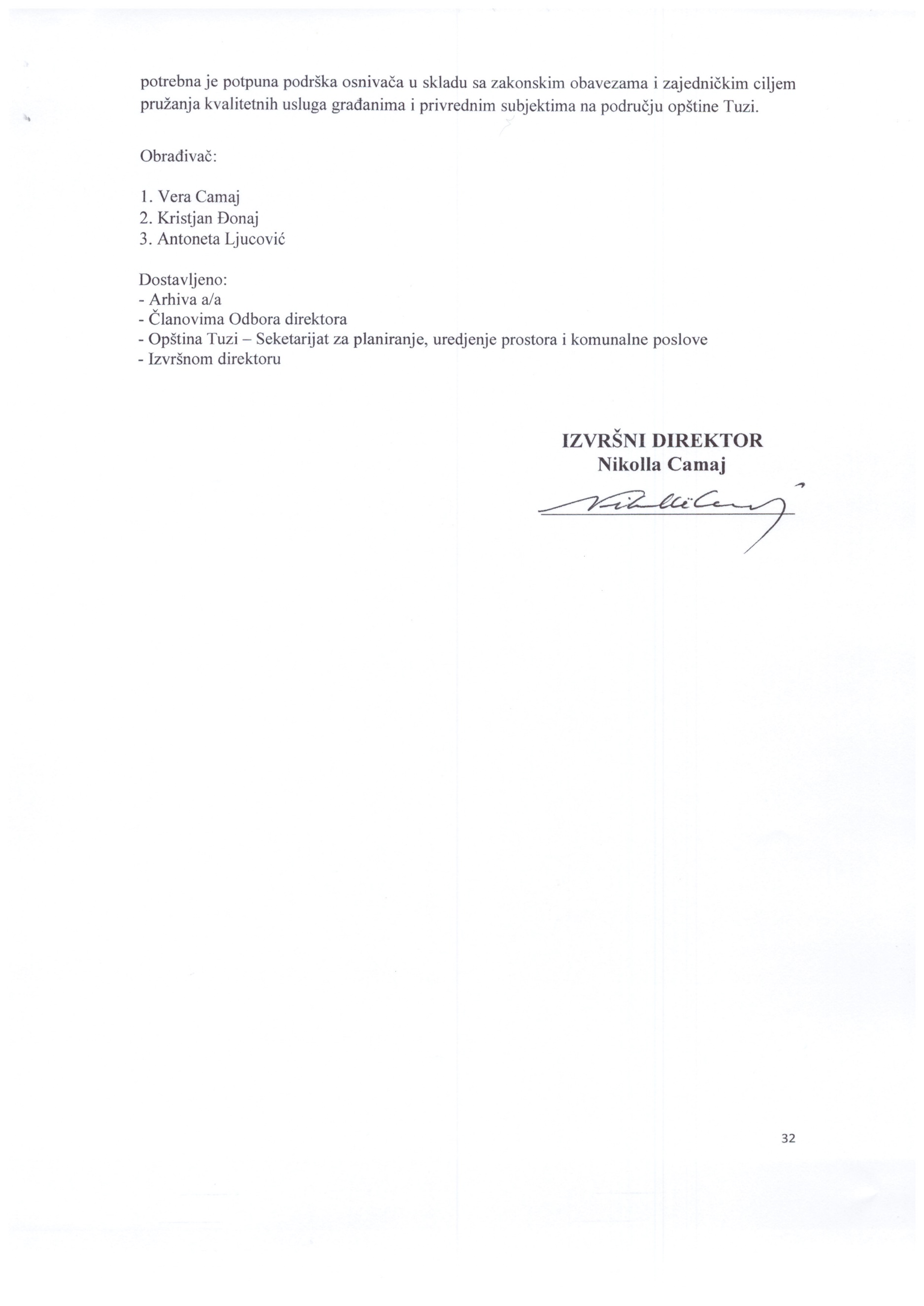 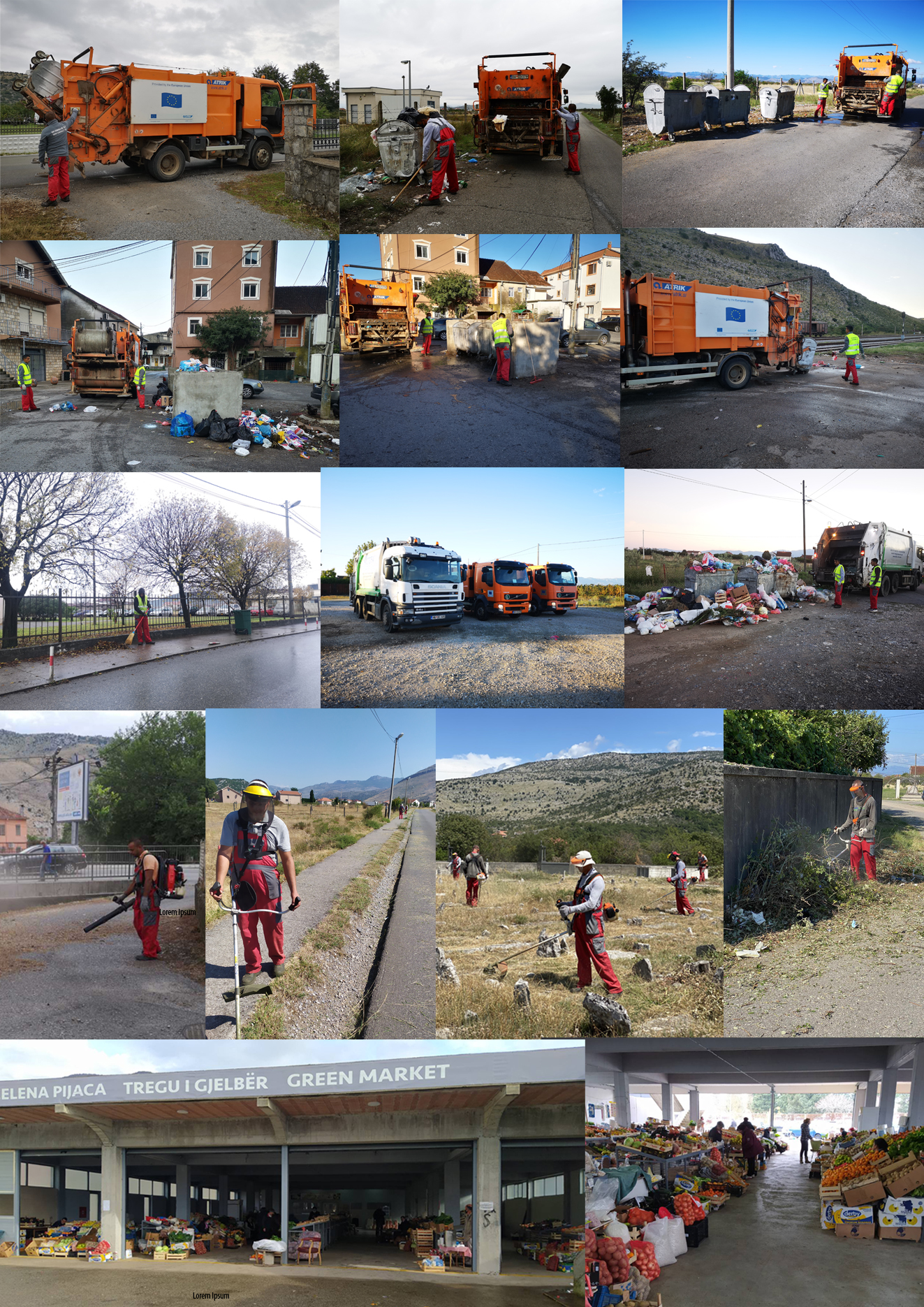 Foto zapis d.o.o “Komunalno/Komunale” - TuziIUvodIIOsnovni podaci o vršiocu komunalne djelatnostiUnutrašnja organizacija sa organizacionom šemomGlavne i sporedne djelatnosti DruštvaOrgani upravljanja i rukovođenjaIIIKapaciteti vršioca komunalnih djelatnostiLjudski resursiPoslovni prostori i objekti komunalne infrastruktureOprema i vozni parkIVCiljeviVOsnove za izradu ProgramaVIPlanirani fizički obim aktivnostiSlužba prikupljanja, transporta I deponovanja otpadaSlužba uređenja i održavanja javnih površina, lokalnih puteva i grobaljaSlužba održavanja pijaca, javnih prostora za parkiranje i autobuske staniceSlužba javnog vodosnabdijevanja i upravljanja kanalizacionim otpadnim vodamaSlužba održavanja javne rasvjeteOstale komunalne djelatnostiVIIPlanirani finansijski pokazateljiPlanirani prihodiPlanirani rashodiPlanirani troškoviFinansijski planIzvori finansiranjaVIIIPolitika zarada i zapošljavanjaIXZaduženostXPlan javnih nabavkiXIPolitika cijenaXIIZaključne napomener.br.OSNOVNI PODACI O VRŠIOCU KOMUNALNE DJELATNOSTIOSNOVNI PODACI O VRŠIOCU KOMUNALNE DJELATNOSTI1.Osnovni identifikacioni podaci naziv sjedište podaci o osnivačumatični broj PIB PDVD.O.O. „KOMUNALNO/KOMUNALE“TUZI 81206 TUZI BBSkupština opštine TUZI0328313533/31-00037-92.Oblik organizovanjaDruštvo sa ograničenom odgovornošću3.Osnivački aktiOdluka SO TUZI. („Sl.list CG – opštinski propisi“ broj 033/19)4.Pravno-statusna pitanjaSamostalno jednočlano privredno društvo Osnivač SO Tuzi.Privredno društvo posluje sa sredstvima u državnoj svojini.5.Vlasnička struktura Opština Tuzi  100%6.Unutrašnja organizacija (organizaciona šema – prilog tabele)Akt o unutrašnjoj organizaciji i sistematizaciji broj 7.Glavne djelatnostGlavna djelatnost: 39.00 Čišćenje životne sredine i druge aktivnosti u vezi sa otpadom8.Organ upravljanja i rukovođenja Odbor direktora:Esmin Bećović, predsjednikAnton Lulgjuraj, članElma Drešaj, članIzvršni direktor:Nikolla Camaj9.Drugi podaci specifični za vršioca komunalne djelatnosti Kontakt + 382 (0)67 073295Web sajt: www.komunalno-tz.mee-mail: info@komunalno-tz.meRješenje o registraciji u CRPS, broj 5-0905198/001 od 08.10.2019.godine.Kontejneri 1,1 m3Kontejneri 1,1 m3Tuzi i  Donji Tuzi106Vuksanlekaj15Drešaj10Podhum11Ploča – Vitoja1Hakšabanovići6Kuće Rakića 20Dušići9Lekaj4Vladne13Vranje17Karabuško Polje26Šipčanik13Rogami10Hadžaj, Trgaja 11Milješ27Omerbožovići17Dinoša39Tojeđ9Kodrabudan9Sukuruć13Skorać – Drume9UKUPNO395Betonske KanteBetonske KantePark Tuzi10Dom Zdravlja2Kic Malesija2UKUPNO14Ukupna površina metlanja i čišćenja9798m21. Sveukupna površina za prečišćavanje13032m22. Sveukupno zelenih površina3. Norma za metlanje9000 m²Radnik/8h4. Norma za pročišćavanje25.000 m²Radnik/8h5. Norma za čišćenje zelenih površina12000 m²Radnik/8h6. Bruto satnica2.007. Faktor za bruto platu2.008. Radno vrijeme8hReoniJ.M.PovršinaJ.cijenaIznos u €1.Vuksanlekaj Ul. 1m27500,00352.Tuzi Ul. 3m236450,003512.753.Tuzi Ul. 2m223400,00358.194.Tuzi Ul. 1m219020,00356.655.Tuzi Ul. 12m211610,00354.06UlicaCijena/danRadni daniIznos u €1.Vuksanlekaj Ul. 1325851.52.Tuzi Ul. 312.753254143.753.Tuzi Ul. 28.193252661.754.Tuzi Ul. 16.653252161.255.Tuzi Ul. 124.063251319.5                        UKUPNO:                                                                  11.137,75                        UKUPNO:                                                                  11.137,75                        UKUPNO:                                                                  11.137,75                        UKUPNO:                                                                  11.137,75ReoniJ.M.PovršinaJ.cijenaIznos u €1.Vuksanlekaj Ul. 1m215000.00131.952.Tuzi Ul. 3m272900.00139.473.Tuzi Ul. 2m223400.00133.044.Tuzi Ul. 1m219020.00132.47                       UKUPNO:                                                                                                         16,95                       UKUPNO:                                                                                                         16,95                       UKUPNO:                                                                                                         16,95                       UKUPNO:                                                                                                         16,95                       UKUPNO:                                                                                                         16,95UlicaCijena/danRadni daniIznos u EUR1.Vuksanlekaj Ul. 11.95325633.752.Tuzi Ul. 39.473253077.753.Tuzi Ul. 23.043259884.Tuzi Ul. 12.47325802.75                        UKUPNO:                                                                  5.502,25                        UKUPNO:                                                                  5.502,25                        UKUPNO:                                                                  5.502,25                        UKUPNO:                                                                  5.502,25Kontejneri 1m3Kontejneri 1m3Tuzi i  Donji Tuzi106Vuksanlekaj15Drešaj10Podhum11Ploča – Vitoja1Hakšabanovići6Kuće Rakića 20Dušići9Lekaj4Vladne13Vranje17Karabuško Polje26Šipčanik13Rogami10Hadžaj, Trgaja 11Milješ27Omerbožovići17Dinoša39Tojeđ9Kodrabudan9Sukuruć13Skorać – Drume9UKUPNO395Motorna testera Stihl1Leđna kosačica – Trimeri10Ručna Kosačica1Duvaljka lišća1Testera za živu ogradu1Razni alatiRBMjestom21Groblje u KO Tuzi48 0002Groblje u KO Gruda                                        10003Groblje u KO Hoti                                        18 0004Groblje u KO Vranj- Vladne                        20 0005Groblje u KO Zatrijebač                             13 0006Groblje u KO Dinoši26 0007Groblje u naselju Koći2 0008Groblje u KO Vuksanlekaj12 000Ukupno140 000KošenjePovršina (m2 )J.cijenaIznos u €Tuzi - Milješ – Dinoša50000,05250,00Milješ - Krševo-Gurec50000,05250,00Milješ - Rogami15000,0575,00Dinoša – Stanaj15000,0575,00Dinoša – Pikalje - Seljište60000,05300,00Put Podgorica – Dinoše –Omerbožovići40000,05200,00Vuksanlekaj – Pothum60000,05300,00Vuksanlekaj – Sukuruć40000,05200,00Vuksanlekaj –Kotrabudan30000,05150,00Vuksanlekaj - Ranza e Ćafe15000,0590,00Dušić – Vranj –Mataguži40000,05200,00Mataguži – Vladne10000,0550,00Vladne – Mataguži70000,05350,00Vranj - Sukuruć –Pothum45000,05225,00Tuzi - Donji Dušići –Sukuruć50000,05250,00Tuzi – Šipčanik15000,0575,00Vuksanlekaj - Dušići –Sukuruć100000,05500,00Šipčanik - Ljama-Vinogradi25000,05125,00Šipčanik - put Tuzi-Golubovci18000,0590,00Kuće Rakića60000,05300,00Tuzi-Arza-Traboin70000,05350,00Ćafkiša - Gornje Drume55000,05275,00Božaj – Raza- Kremza20000,05100,00Vrbica-Zatrijebač-Poprat210000,051050,00Koći30000,05150,00Arza - Barlaj35000,05175,00                                         UKUPNO                                                                          6.155,00                                         UKUPNO                                                                          6.155,00                                         UKUPNO                                                                          6.155,00                                         UKUPNO                                                                          6.155,00ReonLjetiZimiTuzi - Milješ – Dinoša21 Milješ - Krševo-Gurec21Milješ - Rogami21Dinoša – Stanaj21Dinoša – Pikalje - Seljište21Put Podgorica – Dinoše –Omerbožovići21Vuksanlekaj – Pothum21Vuksanlekaj – Sukuruć21Vuksanlekaj –Kotrabudan21Vuksanlekaj - Ranza e Ćafe21Dušić – Vranj –Mataguži21Mataguži – Vladne21Vladne – Mataguži21Vranj - Sukuruć –Pothum21Tuzi - Donji Dušići –Sukuruć21Tuzi – Šipčanik21Vuksanlekaj - Dušići –Sukuruć21Šipčanik - Ljama-Vinogradi21Šipčanik - put Tuzi-Golubovci21Kuće Rakića21Tuzi-Arza-Traboin21Ćafkiša - Gornje Drume21Božaj – Raza- Kremza21Vrbica-Zatrijebač-Poprat21Koći21Arza - Barlaj21KrčenjePovršina (m2 )J.cijenaIznos u €Tuzi - Milješ – Dinoša4500,42189,00Milješ - Krševo-Gurec20000,42840,00Milješ - Rogami1000,4242,00Dinoša – Stanaj5000,42210,00Dinoša – Pikalje - Seljište20000,42840,00Put Podgorica – Dinoše –Omerbožovići5000,42210,00Vuksanlekaj – Pothum5000,42210,00Vuksanlekaj – Sukuruć5000,42210,00Vuksanlekaj –Kotrabudan5000,42210,00Vuksanlekaj - Ranza e Ćafe3000,42126,00Dušić – Vranj –Mataguži200 0,4284,00Mataguži – Vladne2000,4284,00Vladne – Mataguži5000,42210,00Vranj - Sukuruć –Pothum6000,42252,00Tuzi - Donji Dušići –Sukuruć1000,4242,00Tuzi – Šipčanik1000,4242,00Vuksanlekaj - Dušići –Sukuruć5000,42210,00Šipčanik - Ljama-Vinogradi500,4221,00Šipčanik - put Tuzi-Golubovci500,4221,00Kuće Rakića500,4221,00Tuzi-Arza-Traboin20000,42840,00Ćafkiša - Gornje Drume20000,42840,00Božaj – Raza- Kremza25000,421,050Vrbica-Zatrijebač-Poprat10000,42420,00Koći5000,42210,00Arza - Barlaj10000,42420,00UKUPNO                                                                      7.854,00UKUPNO                                                                      7.854,00UKUPNO                                                                      7.854,00UKUPNO                                                                      7.854,00ReonLjetiZimiTuzi - Milješ – Dinoša21Milješ - Krševo-Gurec21Milješ - Rogami21Dinoša – Stanaj21Dinoša – Pikalje - Seljište21Put Podgorica – Dinoše –Omerbožovići21Vuksanlekaj – Pothum21Vuksanlekaj – Sukuruć21Vuksanlekaj –Kotrabudan21Vuksanlekaj - Ranza e Ćafe21Dušić – Vranj –Mataguži21Mataguži – Vladne21Vladne – Mataguži21Vranj - Sukuruć –Pothum21Tuzi - Donji Dušići –Sukuru21Tuzi – Šipčanik21Vuksanlekaj - Dušići –Sukuruć21Šipčanik - Ljama-Vinogradi21Šipčanik - put Tuzi-Golubovci21Kuće Rakića21Tuzi-Arza-Traboin21Božaj – Raza- Kremza21Drume – Božaj - Kremza21Vrbica-Zatrijebač-Poprat21Koći21Arza - Barlaj216PRIHODI641. PRIHODI OD PREMIJA, SUBVENCIJA, DOTACIJA, DONACIJA I SL.64001.1 Transferi iz budžeta opštine    200,000.00 UKUPNO 1  200,000.00 612. POSLOVNI PRIHODI61002.1 Naplata čistoće i deponovanja otpada 350,872.14 61022.2 Prihodi od pijaca    30,000.00 61032.3 Prihodi od posebnih usluga korisnika usluga     10,000.00 UKUPNO 2:   390,872.14 UKUPNI PRIHODI   590,872.14 5RASHODI51 I TROŠKOVI MATERIJALA   28,500.00 51201.3  Administrativni materijal       5,000.00 51301.4  Rashodi za energiju       3,500.00 51311.5   Rashodi za gorivo i maziva  20,000.00 513101.5.1 Gorivo za radne mašine    15,000.00 513301.5.2 Gorivo za službena vozila       5,000.00 52II TROŠKOVI ZARADA, NAKNADA ZARADA I OSTALI LIČNI RASHODI 240,196.21 52012. 1     Neto zarade  157,363.85 52022.2      Porez na zarade zaposlenih     17,723.45 52032.3     Doprinosi na teret zaposlenog    38,139.98 52102.4     Doprinos na teret poslodavca    14,254.82 52112.5     Opštinski prirez       3,000.00 52602.6    Nadoknade članovima Odbora direktora       6,714.10 52912.8   Službena putovanja        3,000.00 53 III TROŠKOVI PROIZVODNIH USLUGA   151,350.00 53203.1 Troškovi deponovanja otpada “Deponija”  120,000.00 53243.5 Troškovi pripreme i održavanja pijaca        3,850.00 53903.10 Komunikacione i PTT usluge        6,000.00 53913.11 Konsultantske usluge, projekti i studije  14,500.00 539103.11.1 Knjigovodstveni, konsultantski poslovi, pravne usluge        6,500.00 539113.11.2 Troškovi elaborata zaštite na radu       8,000.00 53943.12 Ostale usluge   7,000.00 539413.12.1 Katalog propisa          500.00 539423.12.2 Prevodilačke usluge           500.00 539433.12.3 Troškovi reklame, promocije i propagande        2,000.00 539443.12.4 Troškovi usluge popravke vozila        3,000.00 539453.12.5 Troškovi usluge popravke opreme        1,000.00 55V NEMATERIJALNI TROŠKOVI         25,800.00 55115.1  Reprezentacija, štampa i troškovi bifea        4,000.00 55305.2 Bankarske usluge / provizije           800.00 55915.3  Troškovi zakupa     10,000.00 55925.4 Troškovi izrade i održavanja softvera     11,000.00 57 VI  OSTALI RASHODI77,500.00 €57906.1 Troškovi za hitne intervencije       3,000.00 57917.1 Troškovi nabavke opreme i odjeće za komunalce       3,000.00 57927.2 Troškovi nabavke kompjutera      3,000.00 57937.3 Troškovi nabavke vozila    55,000.00 57947.4  Troškovi za nabavku i održavaje komunalnog mobilijara       5,000.00 57957.5 Troškovi registracije i osiguranja vozila       3,000.00 57977.7 Troškovi opremanja kancelarija       5,000.00 57987.8 Troškovi osiguranja          500.00 UKUPNI RASHODI  523,346.21 VI  FINANSIJSKI PLAN ZA 2020.GODINU2021UKUPNO PLANIRANI PRIHODI590,872.14UKUPNO PLANIRANI RASHODI523,346.21ZADUŽENOST IZ PRETHODNE GODINE NA 31.12.2020.GOD    67,525.93 DOBITAK/GUBITAK0.00Izvori finansiranja su:2021IZVOR PRIHODAIZNOSTransferi finansijskih sredstava iz Budžeta opštine Tuzi 200,000.00Planirani sopstveni prihodi - procjena390,872.14UKUPNO590,872.14VRSTA POSLAVRSTA POSLAZaposleniu preth.godiniNivo kvalifikacijeNivo kvalifikacijeNivo kvalifikacijeNivo kvalifikacijeNivo kvalifikacijeNivo kvalifikacijeNivo kvalifikacijeNivo kvalifikacijeNivo kvalifikacijeVRSTA POSLAVRSTA POSLAZaposleniu preth.godiniVI iliVII 1 ivišeVIV 1IV2IIIIII1 iliI2OstaliUkupno11234567891011Upravljačko -rukovodstveni posloviUpravljačko -rukovodstveni poslovi222Administrativnotehnički posloviAdministrativnotehnički poslovi6426Finansijsko-računovodstveni posloviFinansijsko-računovodstveni poslovi333Pravni posloviPravni poslovi222OsnovnadjelatnostOrganizacionajedinica IOrganizacionajedinica IIOrganizacionajedinica IIIOrganizacionajedinica IVOrganizacionajedinica ...Organizacionajedinica N3213OsnovnadjelatnostOrganizacionajedinica IOrganizacionajedinica IIOrganizacionajedinica IIIOrganizacionajedinica IVOrganizacionajedinica ...Organizacionajedinica N1171311OsnovnadjelatnostOrganizacionajedinica IOrganizacionajedinica IIOrganizacionajedinica IIIOrganizacionajedinica IVOrganizacionajedinica ...Organizacionajedinica N333OsnovnadjelatnostOrganizacionajedinica IOrganizacionajedinica IIOrganizacionajedinica IIIOrganizacionajedinica IVOrganizacionajedinica ...Organizacionajedinica NOsnovnadjelatnostOrganizacionajedinica IOrganizacionajedinica IIOrganizacionajedinica IIIOrganizacionajedinica IVOrganizacionajedinica ...Organizacionajedinica NOsnovnadjelatnostOrganizacionajedinica IOrganizacionajedinica IIOrganizacionajedinica IIIOrganizacionajedinica IVOrganizacionajedinica ...Organizacionajedinica NOsnovnadjelatnostUkupno (I-N)17923317Održavanje1Dopunska djelatnostDopunska djelatnostLogistički poslovi2Logistički poslovi2222UKUPNOUKUPNO32111323332VRSTA POSLAGodine starostiGodine starostiGodine starostiGodine starostiGodine starostiGodine starostiGodine stažaGodine stažaGodine stažaGodine stažaGodine stažaGodine stažaVRSTA POSLA18-2526-3536-4546-5556-65Preko65do 56-1011-1516-2526-35Preko35Upravljačko -rukovodstveni poslovi1111Administrativnotehnički poslovi1542Finansijsko-računo-vodstveni poslovi11112Pravni poslovi22Osnovna djelatnost456217OdržavanjeDopunska djelatnostLogistički poslovi112UKUPNO5157322633VRSTA POSLABroj zaposlenih po mjesecima u godini za koju se radi izvještajBroj zaposlenih po mjesecima u godini za koju se radi izvještajBroj zaposlenih po mjesecima u godini za koju se radi izvještajBroj zaposlenih po mjesecima u godini za koju se radi izvještajBroj zaposlenih po mjesecima u godini za koju se radi izvještajBroj zaposlenih po mjesecima u godini za koju se radi izvještajBroj zaposlenih po mjesecima u godini za koju se radi izvještajBroj zaposlenih po mjesecima u godini za koju se radi izvještajBroj zaposlenih po mjesecima u godini za koju se radi izvještajBroj zaposlenih po mjesecima u godini za koju se radi izvještajBroj zaposlenih po mjesecima u godini za koju se radi izvještajBroj zaposlenih po mjesecima u godini za koju se radi izvještajVRSTA POSLAJANFEBMARTAPRMAJJUNJULAVGSEPOKTNOVDECAdministrativnotehnički poslovi34666777777Finansijsko-računo-vodstveni poslovi111113Pravni poslovi11111112333Osnovna djelatnost13151920201717OdržavanjeDopunska djelatnostLogistički poslovi1111111122UKUPNO467721252930313232r.br.NamjenaVrsta obavezeIznos obavezaPeriodRočnost Izmireno do 01.11.2020.Obaveze u2021.g.1.Kratkoročne obaveze  na 31.10.2020. godine34.291,88 €034.291,88 €2.Kratkoročni  i dugoročniKrediti 0003.Poreske obaveze rješenja0004.Obaveze za poreze i doprinose period od 01.07.2020 do        31.10.2020.godina   12,656.71 €0   12,656.71 €5.Obaveze za deponovanje otpada na deponiji „Livade“ period od 01.10.2020 do 30.11.2020. godine20.577,34 €020.577,34 €UKUPNO67.525,93 €67.525,93 €